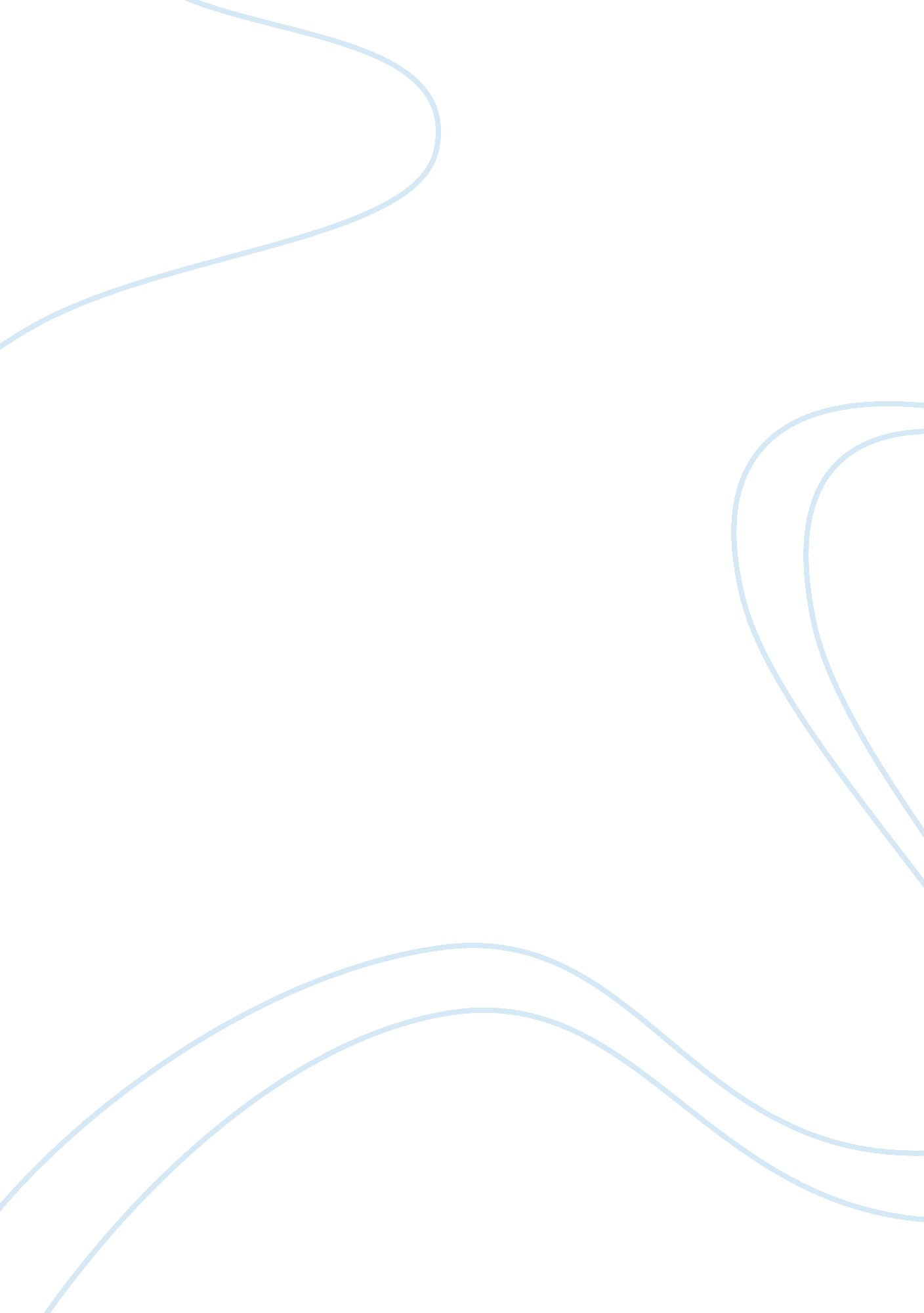 Educational interest trend among young children essayLiterature, Russian Literature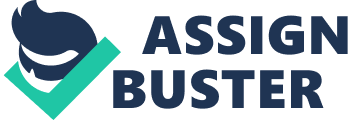 Introduction Educational involvements are demarcated as one’s ain form of penchants, likes and disfavors preferred in any mode, sagely or foolishly by ego or by any other beginning for a given educational country or topic. ( 5 )Interests and attending are really closely related ; they play an of import function in the development of the behaviour and personality and are really of import to understand the person and to steer his hereafter programs and activities. The intelligence and aptitudes are unable to foretell educational and vocational success without sing the individual’s involvement. Therefore the designation and measuring of involvements is really indispensable for the educational and vocational counsel. It besides aid pupils to set themselves to their instruction by doing wise picks of the topics of survey. Merely by doing a right pick will each kid be able to use his educational potencies to the maximal possible extent. Literature Review Once, it was believed that involvements reject congenital abilities ( 7 ) , but the modern-day tendency was to stress the fact that involvements are the merchandise of individual’s environment. ( 1, 2, 3, 4, 6 ) As such, the present survey is for designation of the involvements of Kota metropolis pupils. Research Methodology Aims To cognize the Educational Interest tendency among childs. To cognize gender differences in educational involvement pick devising. To cognize the environment impact on educational involvement. Sample Size All 434 pupils, 158 misss and 276 male childs analyzing in category 9 Thursday and 10 Thursday of a public school of Kota were taken for survey. Both schools are CBSC affiliated, private school, co-educational in nature. Tools Dr. S. P. Kulshrestha’s “ Educational Interest Record “. was used. It is good researched, dependable and valid trial which measures educational Interest in seven different countries. These seven countries of educational Interest contain 98 educational subjects/activities. These seven major countries are – Agriculture ( AG ) Commerce ( Co ) All right Arts ( FA ) Home-Science ( HS ) Humanistic disciplines ( HS ) Science ( SC ) Technology ( TE ) Procedure Permission was taken from the school authorization. Then one introductory category was taken of the pupils to set up resonance. After that the EIR was administered in both the schools on the sample of pupils. After the pupils answered the questionnaire, the same was collected and subjected for hiting and reading. The natural tonss were calculated with the hiting method as given in the manual. As per manual tonss runing from 0 to 1 were considered as low involvement, 2-3 were considered as below mean involvement, 4-5 were considered as mean involvement, 6-9 were considered as above mean involvement and 10-14 were considered every bit high involvement. Restrictions of the Study The restrictions of this research are as followers: This probe was conducted in the metropolis of Kota ( Rajasthan ) merely. Present research was conducted in two schools and on 443 pupils merely. This survey was conducted on urban pupils merely. The research was conducted merely on pupils of CBSE attached schools, managed by private direction. The variable under survey was used is merely educational involvement. 